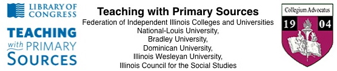 The Library of Congress and Primary SourcesDunlap Middle SchoolFebruary 11, 20153:00-4:00 p.m.Sherrie PardieckDavid McMullenDean CantúPrimary Sources Library of Congress www.loc.gov  Modules Teacher PageTeaching with Primary Sources http://www.tpsfed.org/Bradley University Teaching with Primary Sources http://bradleytps.weebly.com/  WebsiteLesson Plans and WebQuestsElmwood Community History Project Common Core lessonsMuseum Curator Project Visual Literacy/Analysis   Visual Literacy DMS.pptx   LOC Analyzing Oral HistoriesProfessional Development OpportunitiesOrganizations, Presentations, and PublicationsIllinois Council for the Social Studies(ICSS)  http://www.illinoiscss.org/  ICSS Quarterly http://www.youblisher.com/p/566406-ICSS-Quarterly-Vol-2-No-1/  Illinois Association of Teacher Educators (IATE) http://www.iate1.org/ TPS Surveyhttps://docs.google.com/forms/d/1e2s87pAxO2lRU8KFT6pG-Tzbl90406EiuKGRKlyn_rc/viewform 